东华大学安全知识学习和考试系统使用简介现将网上安全知识学习和自测的方法说明如下：    1、网址：https://aqgl.dhu.edu.cn （注意：必须在校园网内访问，如在家或宿舍内访问，需要用VPN；浏览器建议使用360极速模式或Google  Chrome ）。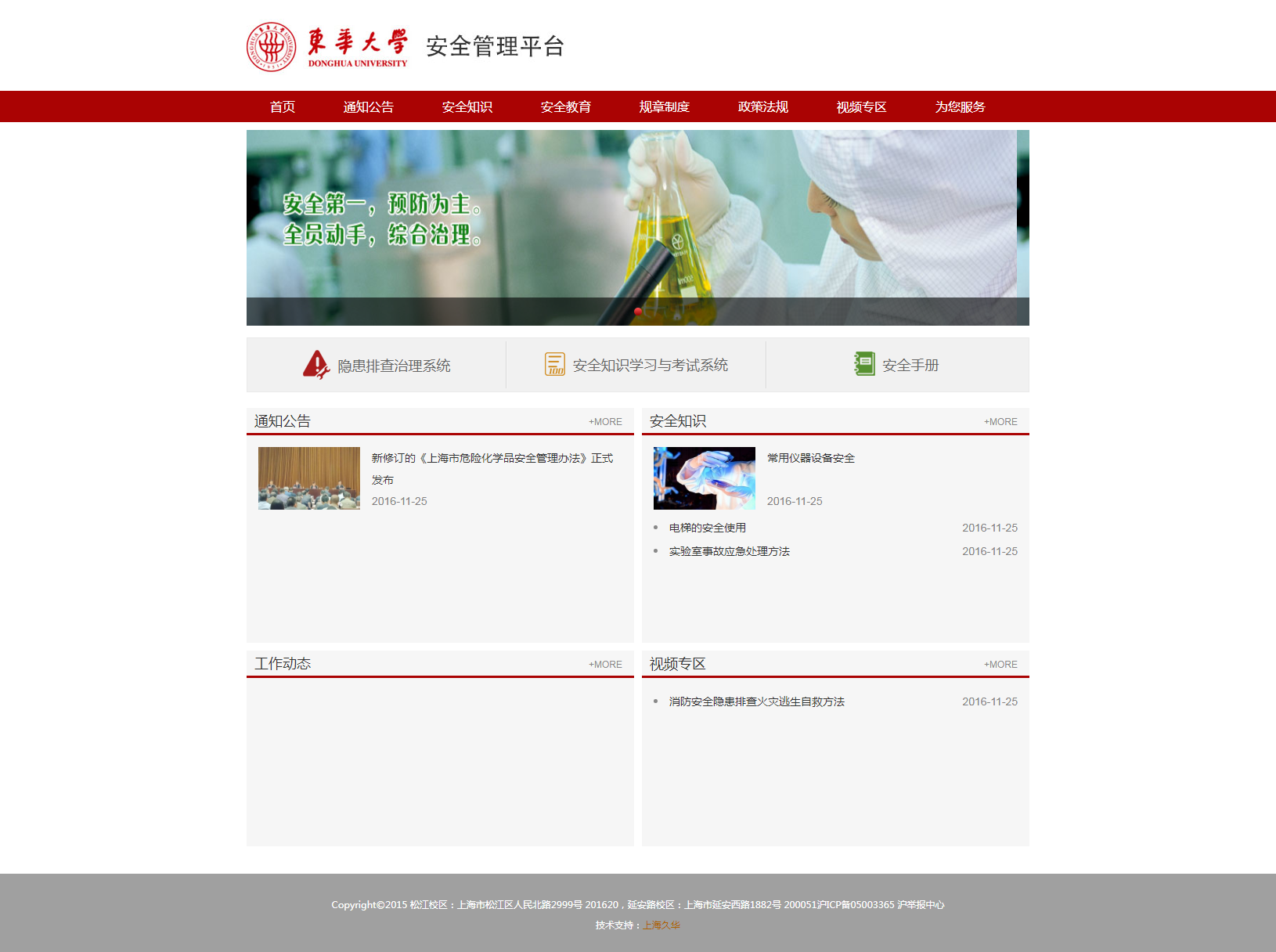 2、点击“安全知识学习和考试系统”，出现认证页面：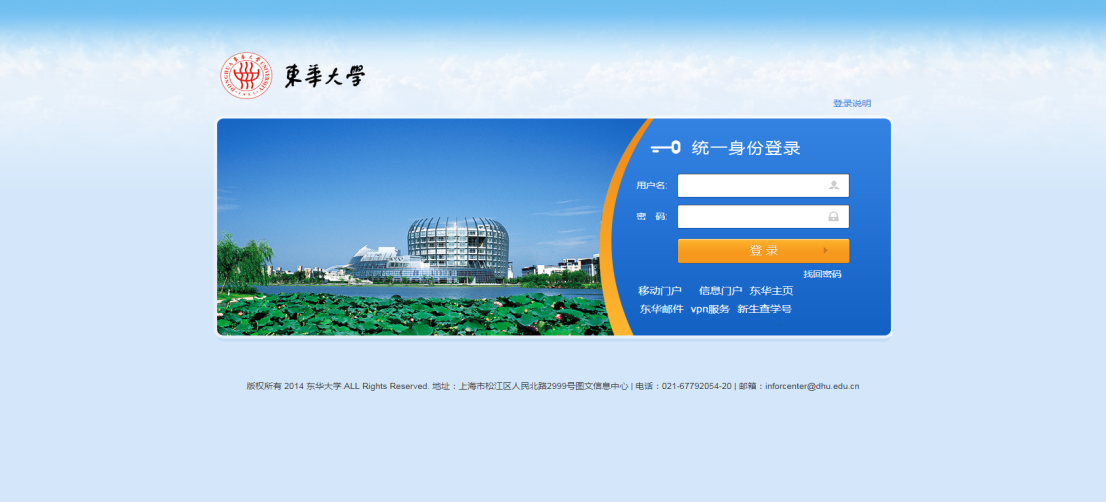 3、使用本人门户的登录信息进行认证，出现安全知识学习考试系统主页面：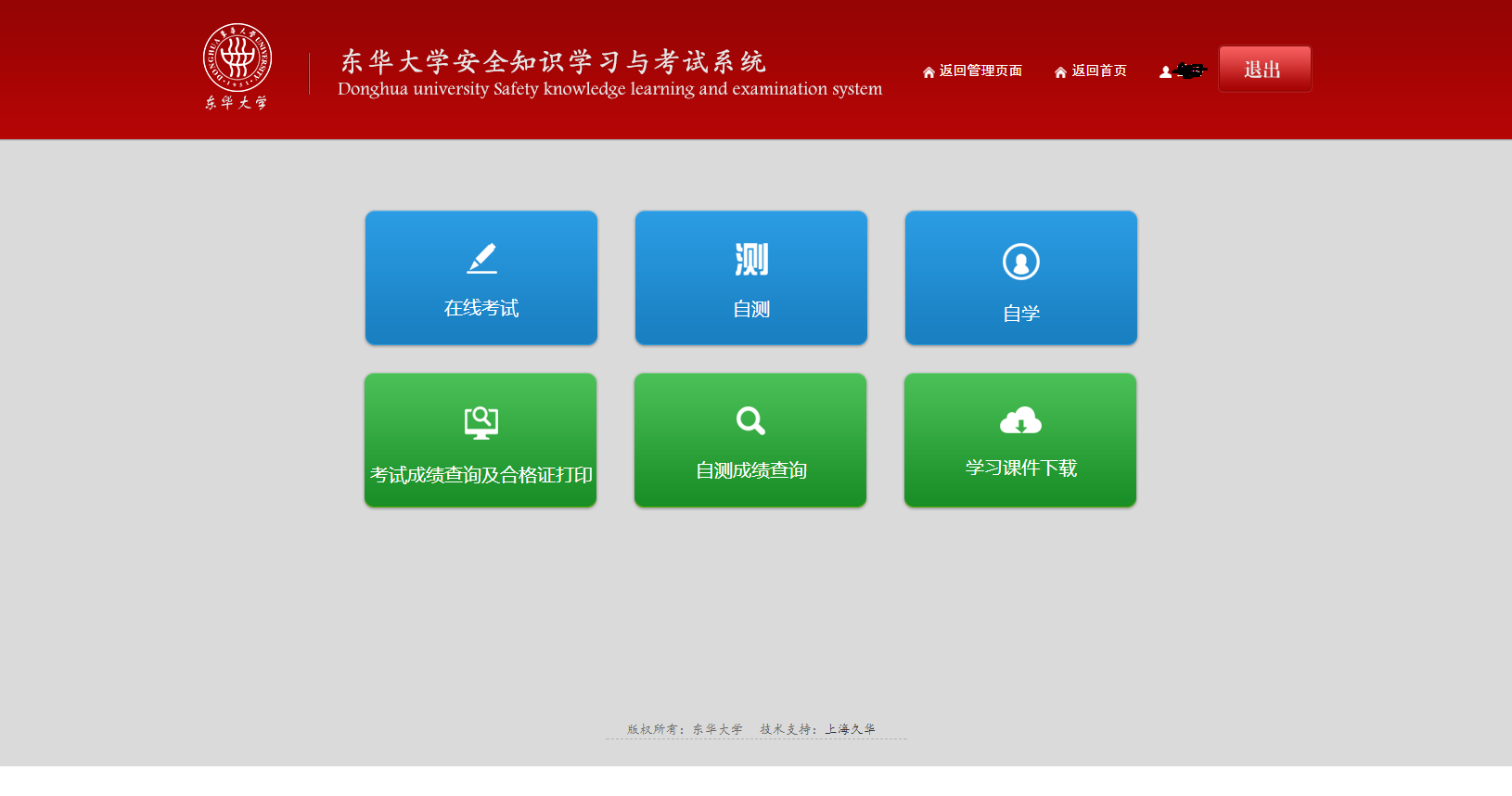 4、点击“自学”，选择“知识点”和“题型”后，点击“自学”，进入自学习页面，如果需要了解答案，点击“正确答案”，答案即会显示出来：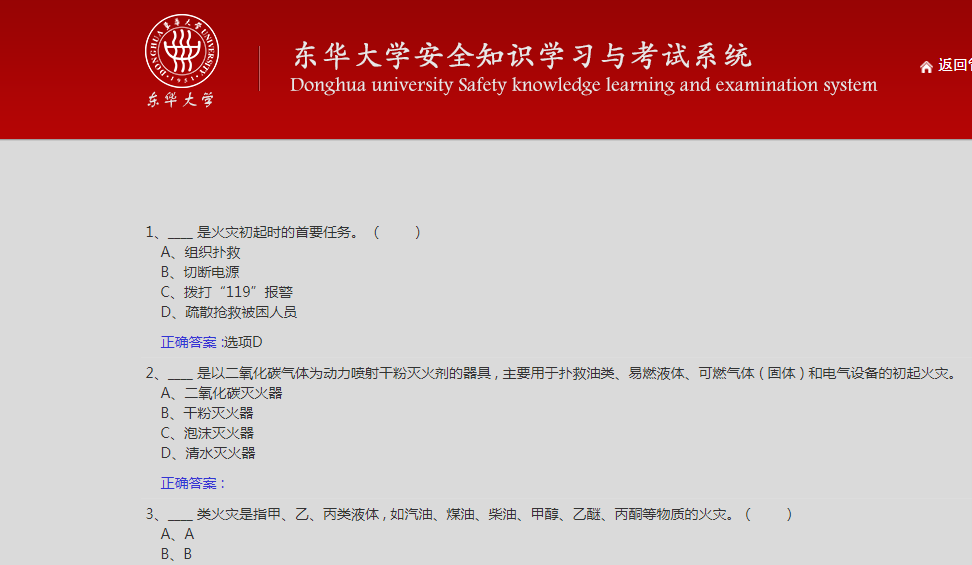 5、自学完成后，可以参加“在线考试”和“自测”，本次采用“自测”形式进行自我学习，好处是可以多次练习，每次试题随机生成，系统记录最高成绩。点击“自测”，可能会出现如下页面：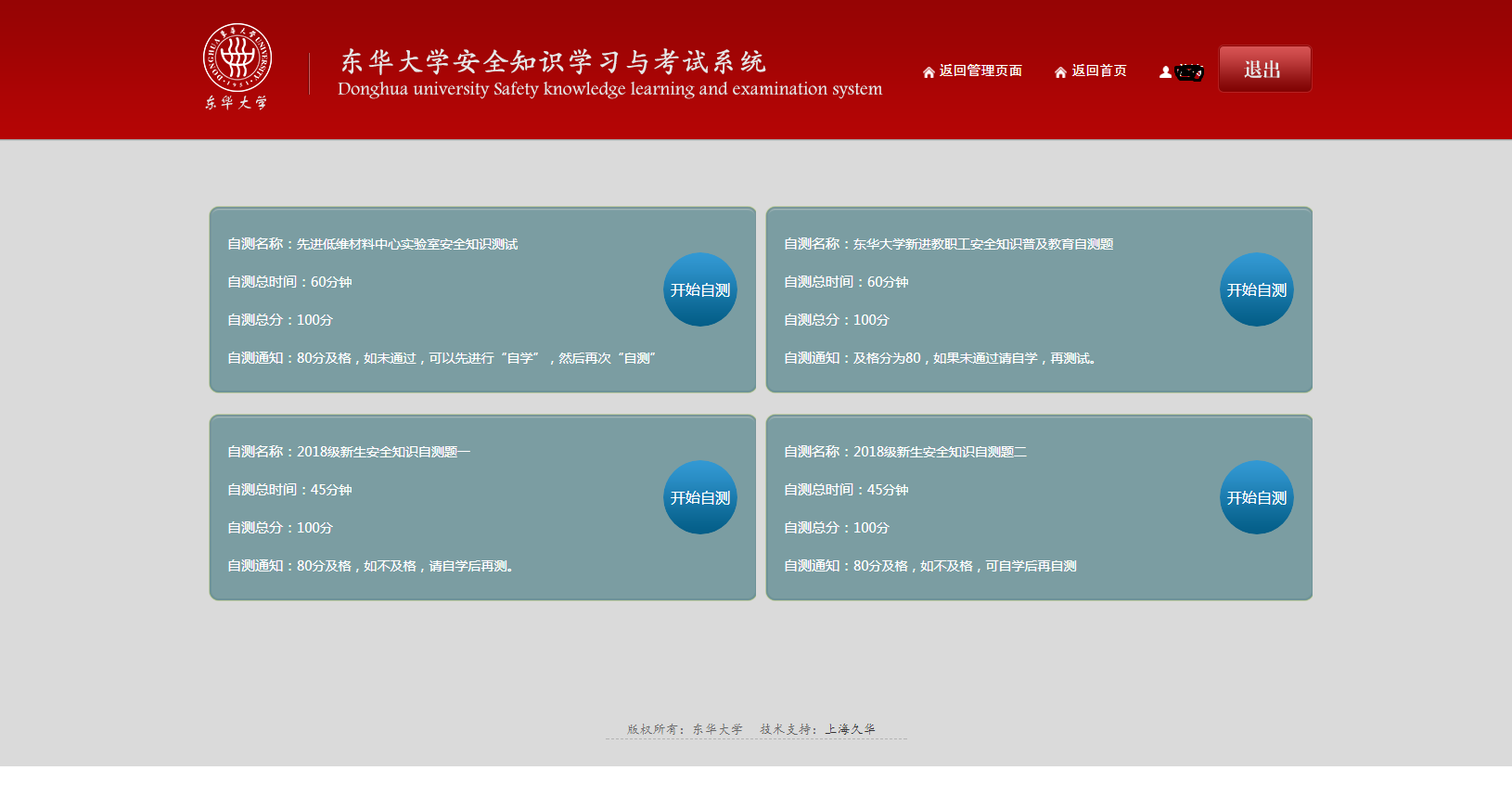 选择自己要参加的测试，并点击进入；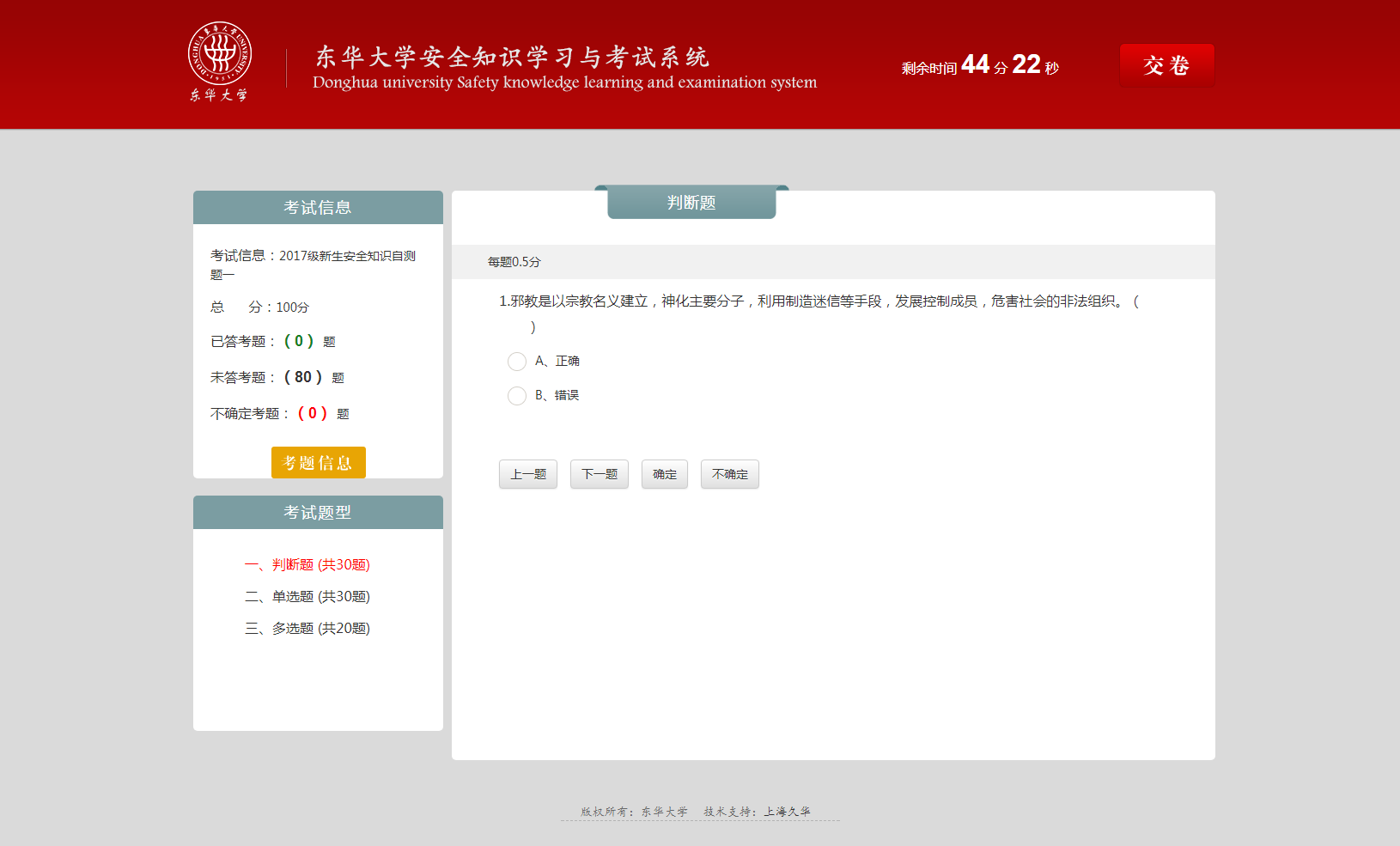 每做完一题，点击“下一题”，直至全部做完，如果有题目答案不明确，可以点击“不确定”，等全部答完后，再做决定。答题完毕后，注意一定要点击右上角的“交卷”，完成测试。6、可以通过点击“自测成绩查询”了解自己的自测成绩，并且可以通过点击所得分数，查看本次自测试卷和正确答案。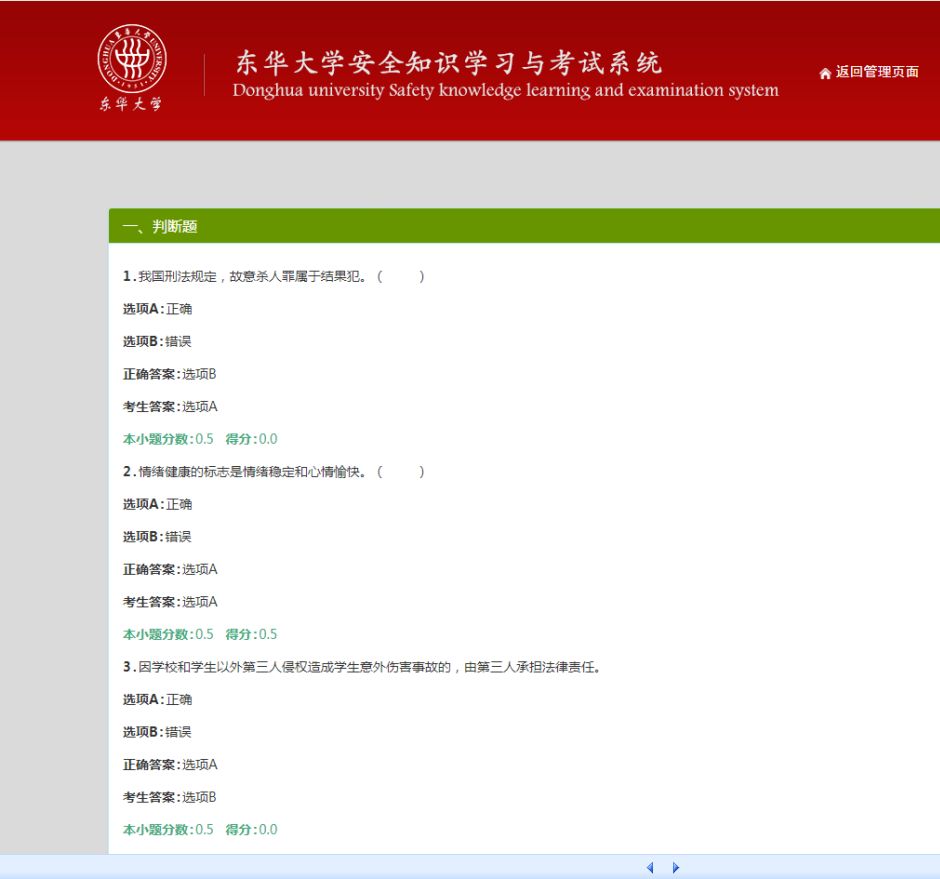 欢迎广大同学参加安全知识学习和测试，同时欢迎同学们关注校园安全微信公众号“平安东华”。安全关乎你我，共建平安校园！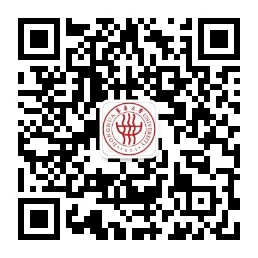 